CURICULUM VITAE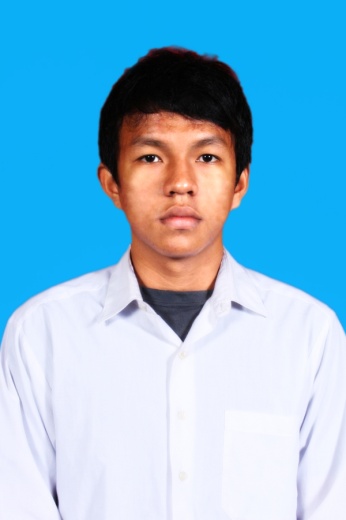 PERSONAL DETAILS : Name			: Reindy MetalianoAge & Date of Birth	: 22 Years & Jakarta, 7 April 1991Sex			: MaleNationality		: IndonesiaReligion		: ChristianMarital Status		: SingelAddress		: Tukad Citarum F1 No. 99a Renon, Denpasar - BaliContact Number	: 0821 4451 0491Email			: reindymetaliano@gmail.comHeight/Weight		: 175 cm/ 72 kgLanguage Known	: Bahasa Indonesia, EnglishFORLMAL EDUCATION1997 – 2003		: SD Kemang Pratama, Bekasi2003 – 2006		: Junior High School of Negeri 16 Narogong, Bekasi2006 – 2009		: SMU Yadika 8 Jati Mulya, Bekasi2009 – Now	: Jurusan Agribisnis Fakultas Pertanian Universitas    	  Udayana, BaliORGANIZATIONS EXPERIENCES2007 – 2008 	: OSIS board of SMU Yadika 8 Bekasi2011 - 2012	: Chief  2 Badan Eksekutif Mahasiswa Fakultas Pertanian Universitas Udayana periode 2011 - 20122011 – 2013		: Area Cordinator IV Ikatan Senat Mahasiswa Pertanian Indonesia periode 2011 - 2013Foreign Language ProfeciencyTraining InformationCommittee ExperiencesWorking ExperiencesRespectfully yours,Reindy Metaliano			            			    Denpasar, August 20, 2014To: APMFDear Personnel Manager,Based on information from the internet about  a good chance to working in this company, then I would like to apply LO in your Event. I am in a good health, willing to work, have a strong analytical power, fast to learn new things and have enough basic knowledge in the banking world. Also, I can speak English well and can opperate some applications in the data analysis computer programs.For your information, I’m a colleger of Agriculture Faculty at University of Udayana, Bali, Indonesia. For your consideration, I here with enclose:1. Curriculum Vitae (CV)
2. Recent colour photograph I hope my qualifications and experiences merit to your consideration. Thank you for the kind attention, and I am looking forward to your reply.Respectfully yours,Reindy MetalianoLanguageLetteringSpeaking and ListeningEnglishGoodGoodStudent Leader TrainingTraining JurnalismNational Seminar of AgricultureNational Seminar of AgricultureNational Seminar of AgricultureEnterpreneurship TrainingNational Seminar of AgricultureUdayana University, BaliUdayana University, BaliUdayana University, BaliUMA, MedanUGM, JogjaUdayana University, BaliUdayana University, Bali2009200920112011201220122013National Seminar of AgricultureUdayana’s Christmas CommitteeNational Seminar of AgricultureCoordinator of Ceremony CommitteeChiefCoordinator of Steering Committee201120112013CFC BaliPT. First State FuturesKitchen CrewRelationship Manager20122013 - 2014